УТВЕРЖДЕНЫраспоряжением АО «Рефсервис»от «26» июля 2016 года№ РД-1/268Правилаоказания услуг, связанных с перевозкой грузов различными видами транспорта в рефрижераторных контейнерах, по акцептованным 
счетам-офертам(с дополнениями в редакции приказаот 13.09.2016 № РД-1/327 с «15» сентября» 2016 года,с изменениями и дополнениями в редакции приказаот 02.03.2017 № РД-1/92 с «20» марта 2017 годас изменениями в редакции приказаот 12.02.2018 № РД-1/46 с «01» марта 2018 года)Настоящие правила (далее – Правила) регулируют отношения Исполнителя (АО «Рефсервис») и Заказчика по оказанию Исполнителем услуг, связанных с разовой перевозкой грузов железнодорожным, водным и автомобильным видами транспорта в рефрижераторных контейнерах, по акцептованным Заказчиком счетам-офертам (далее – Услуги).Настоящие Правила опубликованы на официальном сайте 
АО «Рефсервис» http://www.refservice.ru в разделе «Перевозка грузов».1. Общие положения1.1.	Договор заключается путём полного и безоговорочного принятия (акцепта) Заказчиком оферты Исполнителя путём оплаты выставленного 
счёта-оферты в установленном порядке, что считается соблюдением письменной формы договора. Акцептованный (оплаченный) счёт-оферта далее по тексту Правил именуется договором.Оплата Заказчиком счёта-оферты одновременно означает, что Заказчик ознакомлен и принимает условия Правил.1.2. После получения от Заказчика анкеты в соответствии с подпунктом 3.1.1. Правил Стороны в формате деловой переписки осуществляют согласование перечня Услуг и условий их оказания (грузоотправитель, грузополучатель, режим перевозки и пр.), после чего Исполнитель, используя данные Заказчика, оформляет счёт-оферту по форме приложения № 1 и направляет её Заказчику с использованием средств факсимильной связи или в электронном виде по реквизитам, указанным в анкете.1.3. Изменение Правил может осуществляться Исполнителем в любой момент. Правила в новой редакции вступают в действие на следующий день после их опубликования на сайте Исполнителя. Изменения обратной силы не имеют, за исключением случаев, когда изменения в Правила вызваны требованиями законодательства и органов государственной власти.1.4.	Используемая терминология:Склад Исполнителя – место (площадка), на которой Исполнитель организовывает обработку, в том числе хранение контейнеров, их погрузку и выгрузку на (с) сцеп(а) и в соответствии с Заявками Заказчика принимает (выдаёт) груз Заказчика(у) (уполномоченному им лицу).1.5.	Настоящие Правила применяются при оказании Исполнителем Услуг во внутригосударственном сообщении (когда пункт отправления и пункт назначения находятся на территории Российской Федерации). Заключение договоров на основании счетов-оферт для оказания Услуг в международном сообщении (когда пункт отправления или пункт назначения находится за пределами Российской Федерации) не осуществляется (пункт внесён в соответствии с приказом АО «Рефсервис» от 13.09.2016 № РД-1/327).2. Права и обязанности Исполнителя2.1. Обязанности Исполнителя:2.1.1. Оказывать Услуги в соответствии с настоящими Правилами.2.1.2. Не приступать к исполнению обязательств, предусмотренных Правилами, до предоставления Заказчиком необходимых документов, а также информации о свойствах груза и условиях его транспортировки, иной информации, необходимой для исполнения Исполнителем своих обязательств.2.1.3. Исполнитель после заключения договора принимает на себя обязательства оказать согласованные Сторонами Услуги.2.1.4. Предоставить Заказчику для транспортировки его грузов технически исправные, порожние, очищенные от остатков грузов контейнеры в состоянии, пригодном для перевозки данного груза, в количестве, в место и в срок, согласованные Сторонами.Рефрижераторные контейнеры Исполнителя должны отвечать санитарным требованиям к перевозкам пищевых продуктов, а также соответствовать иным обязательным требованиям, установленным законодательством Российской Федерации. 2.1.5. В отношении рефрижераторного контейнера с грузом Заказчика осуществить:-	подготовку контейнера для отправки с грузом (процедура PRE TRIP);-	подключение контейнера к электросети на контейнерном терминале и транспортном средстве (кроме автомобильного транспорта, если это не оговорено дополнительно);-	техническое, сервисное и ремонтное обслуживание, в случае возникновения неисправностей рефрижераторных контейнеров с грузом Заказчика;-	слежение за работой рефрижераторного контейнера в заявленном Заказчиком температурном режиме (мониторинг) на всем пути следования рефрижераторного контейнера;-	соблюдение и поддержание заявленного Заказчиком температурного режима перевозки груза на всем пути следования рефрижераторного контейнера (кроме автомобильного транспорта, если это не оговорено дополнительно).2.1.6. Обеспечить составление в пункте отправления или перевалки перевозочных документов на отправку контейнера с грузом Заказчика.2.1.7. Вести оперативное слежение за движением контейнеров с грузом Заказчика.2.1.8. По запросу Заказчика предоставлять информацию о движении контейнера с грузом Заказчика и расписании движения транспортных средств, времени их отправления и прибытия.2.1.9. Выдать или организовать выдачу контейнера с грузом Заказчика, а также транспортных и товарно-сопроводительных документов, в пункте назначения уполномоченному лицу. Выдача контейнера с грузом Заказчика и документов в пункте назначения осуществляется только уполномоченному лицу в соответствии с условиями и режимом работы контейнерных терминалов и (или) железнодорожных станций.2.1.10. Предоставлять в распоряжение Заказчика по его письменному запросу необходимую документацию по перевозке грузов Заказчика, осуществлённой на основании настоящих Правил, для ведения споров с третьими лицами.2.2. Исполнитель вправе:2.2.1. Отступать от согласованных Сторонами условий в интересах и с согласия Заказчика (статья 3 Федерального закона «О транспортно-экспедиционной деятельности»).2.2.2. Проверять достоверность и комплектность необходимых для перевозки груза документов, представленных Заказчиком, а также информации о наименовании, свойствах груза, об условиях его перевозки и иной информации, необходимой Исполнителю для исполнения своих обязанностей, предусмотренных Правилами.2.2.3. В случае представления Заказчиком неполной информации, Исполнитель вправе запросить у Заказчика дополнительную информацию, необходимую для исполнения своих обязанностей, предусмотренных Правилами. При непредставлении Заказчиком запрошенной информации Исполнитель вправе не приступать к исполнению своих обязанностей по Правилам до представления такой информации.2.2.4. Привлекать к исполнению заявленных Заказчиком Услуг третьих лиц без предварительного уведомления и (или) согласования с Заказчиком.2.2.5. Удерживать находящийся в распоряжении Исполнителя груз Заказчика до оплаты Заказчиком стоимости дополнительных услуг, расходов Исполнителя на хранение гружёного контейнера или до предоставления Заказчиком надлежащего обеспечения исполнения своих обязательств. За возникшую порчу груза вследствие его удержания Исполнителем в случаях, предусмотренных настоящим пунктом, ответственность несёт Заказчик.2.2.6. По отдельному письменному согласованию Сторон Исполнитель организует заключение Заказчиком соответствующего договора страхования данной партии груза от риска полной гибели, утраты, повреждения груза в период его перевозки со страховой компанией АО «СОГАЗ», а Заказчик обязан оплатить причитающиеся страховой компании платежи и услуги Исполнителя.По просьбе Заказчика Исполнитель обязан выдать Заказчику страховой полис на страхование груза Заказчика.3. Обязанности и права Заказчика3.1. Обязанности Заказчика:3.1.1. Направить Исполнителю анкету, заполненную по форме, указанной в приложении № 8 к Правилам, по электронному адресу sales@refservice.ru или по факсу (499) 262-57-14, которую Исполнитель регистрирует в течение 1 (один) рабочего дня с момента её получения. Анкета действительна в течение 3 (три) месяцев с момента её регистрации. Присвоенный регистрационный номер сообщается Заказчику по электронному адресу и указывается в счетах-офертах. При этом в случае, если проведённая Исполнителем проверка на ресурсе www.nalog.ru показывает отрицательный результат, например, единственный учредитель будет дисквалифицирован, анкета не может быть зарегистрирована и принята в работу Исполнителем.Примечание: После подачи Заказчиком анкеты считается, что Заказчик надлежащим образом ознакомлен с условиями Правил, условиями оказания Услуг Исполнителем.Заказчик обязан оперативно (в течение 1 суток) рассматривать запросы Исполнителя об оказании дополнительных услуг в соответствии с пунктом 4.3. Правил и уведомлять Исполнителя о результатах рассмотрения запроса (абзац внесён в соответствии с приказом АО «Рефсервис» от 02.03.2017 № РД-1/92).3.1.2. Предоставлять достоверную и полную информацию о свойствах груза и условиях его перевозки (температура перевозки груза, вентиляция) с обязательным указанием наименования груза, веса груза брутто, маршрута перевозки, типа и количества контейнеров, а также другую необходимую информацию о дополнительных работах и Услугах.3.1.3. Обеспечить сопровождение груза полным комплектом надлежаще оформленных документов. При перевозке продовольственных и скоропортящихся грузов представляет в соответствии с нормативными требованиями документ о качестве груза (сертификат), датированный днем погрузки таких грузов в контейнер. В документе о качестве груза должны быть указаны, по возможности, точное наименование, качественное состояние, срок транспортабельности (хранения, реализации) скоропортящихся грузов в сутках, температура груза перед погрузкой в контейнер, пределы допускаемых изменений температуры груза в соответствии с нормативной документацией на данный груз.3.1.4. В случае отказа Заказчика от перевозки после согласования Услуг и заключения договора, оплатить Исполнителю все фактически понесенные и документально подтвержденные Исполнителем затраты по исполнению договора.3.1.5. Информировать Исполнителя об отгрузке в его адрес, планируемых объёмах перевозки грузов, оперативно информировать о срывах завоза/вывоза и (или) других изменениях, связанных с завозом/вывозом груза в/из пунктов отправления/назначения.3.1.6. Выдавать Исполнителю доверенности (с правом передоверия), необходимые для оказания Услуг по Правилам, а также при экспортно-импортной или транзитной перевозке груза для ведения дел от имени Заказчика в таможне, в порту, на станции, терминале, с правом получения, оформления, передачи груза, для дальнейшей отправки груза в адрес Заказчика или иного грузополучателя, указанного Заказчиком в Заявке.3.1.7. При экспортно-импортной или транзитной перевозке груза предоставить Исполнителю в согласованные Сторонами сроки полный пакет документов, необходимых для прохождения таможенных формальностей.3.1.8. Своевременно оплачивать все таможенные платежи и пошлины, компенсировать расходы Исполнителя, связанные с хранением, возвратом либо переадресовкой контейнеров, и другие необходимые услуги, если потребность в этих расходах возникла в целях исполнения договора.3.1.9. Оплачивать Услуги Исполнителя, в том числе и те, которые не были предусмотрены и согласованы Сторонами, однако стали необходимы в процессе выполнения договора по независящим от Исполнителя причинам и подтверждены соответствующими документами, в порядке и сроки, установленные разделом 4 Правил.3.1.10. Соблюдать нормы и правила транспортного законодательства при исполнении своих обязательств по настоящим Правилам.3.1.11. В случае отказа Заказчика от выгрузки, Заказчик обязуется компенсировать убытки Исполнителя, вызванные указанным обстоятельством, в претензионном порядке (раздел 7 Правил).3.1.12. Оперативно известить Исполнителя, в любом случае до начала загрузки груза в контейнер, а также на всем пути следования контейнера с грузом Заказчика, об обнаруженных самостоятельно недостатках и поломках предоставленных Заказчику под загрузку контейнеров, о необходимости их осмотра и/или ремонта по любому телефону, указанному в реквизитах Исполнителя. В случае, если Заказчик до погрузки груза в контейнер заявил Исполнителю об обнаруженных самостоятельно недостатках и поломках предоставленного Заказчику под загрузку контейнера, Исполнитель обязан за свой счёт предоставить Заказчику другой контейнер, в противном случае считается, что контейнер предоставлен Заказчику в соответствии с требованиями раздела 2 Правил.3.1.13. Заказчик обязан получить или обеспечить получение контейнера с грузом в пункте назначения в порядке, установленном законом и обычаями пункта назначения только от Исполнителя или уполномоченного им лица.3.1.14. Незамедлительно извещать Исполнителя или уполномоченное Исполнителем лицо о пропаже или порче груза, недостатках и поломках контейнера, отсутствии, подмене или повреждении пломбы на запорном устройстве контейнера, о которых стало известно Заказчику или которые Заказчик обнаружил самостоятельно, а также о необходимости осмотра груза и/или ремонта контейнера по любому телефону, указанному в реквизитах Исполнителя. В случае обнаружения пропажи или порчи груза, гибели, поломки или механического повреждения контейнера,  отсутствия, подмены или повреждения пломбы на запорном устройстве контейнера незамедлительно известить Исполнителя или его уполномоченное лицо, организовать осмотр и документальное фиксирование указанных событий и фактов уполномоченными органами или представителем ТПП, заблаговременно известить Исполнителя или его уполномоченное лицо об осмотре груза и/или контейнера и обеспечить присутствие своего уполномоченного представителя при производстве независимого осмотра и проведении экспертизы.3.1.15. По прибытии контейнера в пункт назначения выгрузить груз из контейнера и вернуть порожний контейнер Исполнителю или его уполномоченному лицу в порт, на станцию, контейнерный терминал в соответствии с пунктом 5.2. Правил. Надлежащим возвратом контейнера Исполнителю признаётся также передача порожнего контейнера после выгрузки груза и очистки контейнера от мусора представителю перевозчика, который осуществил доставку контейнера в пункт назначения под выгрузку на основании заключенного с Исполнителем договора.3.1.16. В случае, если Заказчик указывает в качестве грузоотправителей и/или грузополучателей третьих лиц, Заказчик обязан обеспечивать исполнение данными лицами условий Правил в соответствующей части, а при неисполнении третьими лицами соответствующих обязательств – нести ответственность, предусмотренную законодательством Российской Федерации и/или Правилами.3.1.17. Присутствовать при осмотре представителями Россельхознадзора на станции отправления/назначения контейнера с грузом, подконтрольному Россельхознадзору, возмещать все расходы Исполнителя по хранению груженого контейнера, замене ЗПУ и других расходов, связанных с данным осмотром.4. Стоимость Услуг и порядок расчетов4.1. Стоимость и вид Услуг согласовывается Сторонами в счетах-офертах.4.2. Оплата Услуг Исполнителя производится Заказчиком на основании счёта-оферты Исполнителя в срок, указанный в счёте-оферте, либо в течение трёх дней с момента получения счёта-оферты по электронной почте. После оплаты Заказчиком в установленном порядке стоимости Услуг договор считается заключённым и Исполнитель приступает к оказанию Услуг в соответствии с Правилами.При неоплате счёта-оферты в указанный в нём срок Услуга не может быть оказана.4.3. Если во время исполнения договора возникла необходимость в дополнительных услугах, не предусмотренных счётом-офертой, без которых Исполнитель не сможет исполнить договор, он обязан незамедлительно проинформировать Заказчика о таких услугах и согласовать их оказание и цену с Заказчиком, за исключением случаев, предусмотренных Правилами.Если во время исполнения договора у Заказчика возникла необходимость в дополнительных услугах, не предусмотренных счётом-офертой, Заказчик направляет Исполнителю по электронной почте запрос на оказание дополнительных услуг с указанием реквизитов счёта-оферты, к которому относится оказание дополнительных услуг.Стороны вправе согласовать оказание дополнительных услуг и их стоимость одним из следующих способов: в рабочей переписке по электронной почте, путём подписания протокола согласования договорной цены или дополнительного соглашения к счёту-оферте или путём направления и оплаты счёта в порядке, предусмотренном настоящим пунктом.Оплата дополнительных услуг осуществляется Заказчиком на основании счёта Исполнителя, в котором Исполнитель указывает наименование дополнительных услуг, их стоимость и реквизиты счёта-оферты, во исполнение которой оказываются дополнительные услуги.Заказчик оплачивает счёт Исполнителя на дополнительные услуги в течение 3 (трёх) дней с даты получения счёта от Исполнителя по электронной почте.В случае, если Заказчиком не согласованы или не оплачены такие услуги, Исполнитель вправе приостановить исполнение и применить меры по удержанию груза в соответствии с подпунктом 2.2.5 пункта 2.2. Правил.Расчёты между Сторонами за работы и Услуги по настоящим Правилам производятся в рублях.Перечень и стоимость дополнительных услуг Исполнителя размещены на официальном сайте Исполнителя www.refservice.ru в разделе «Услуги» далее «Перевозка грузов в контейнерах», далее «Коммерческие предложения».Изменение стоимости дополнительных услуг может осуществляться Исполнителем в любой момент, новые цены начинают действовать через 10 дней с момента их публикации.Отдельных согласований Заказчика или его заявок на дополнительные услуги не требуется в случаях, если услуга по обстоятельствам фактически оказывается, например, при сверхнормативном использовании Заказчиком контейнера на погрузке/выгрузкеСтоимость дополнительных услуг, перечень которых размещается на сайте, может быть пересогласована Сторонами, путём выставления Исполнителем счёта Заказчику и его оплатой Заказчиком в соответствии с настоящим пунктом (редакция пункта изменена в соответствии с приказом 
АО «Рефсервис» от 12.02.2018 № РД-1/46).4.4. Цены на дополнительные услуги действительны на дату выставления Исполнителем счёта-оферты. Изменение Исполнителем стоимости дополнительных услуг в порядке, предусмотренном пунктом 1.3. Правил, обратной силы не имеет в отношении тех услуг, о которых оговорено в 
счёт-оферте.4.5. В случае выставления Исполнителем расчетных документов в условных единицах, Заказчик производит их оплату из расчета 1 условная единица равна 1 доллару США, в рублях по курсу доллара США, установленному ЦБ РФ на дату платежа.4.6. Датой платежа считается дата зачисления денежных средств на счет Исполнителя.4.7. Датой оказания Услуг считается дата окончания перевозки. Перевозка признаётся Сторонами оконченной, когда Исполнитель выдал контейнер с грузом грузополучателю, указанному Заказчиком, в месте, указанном Заказчиком.Если Заказчик и/или грузополучатель не обеспечил приёмку/не принял груз в указанном пункте назначения, Исполнитель вправе по своему выбору:-	поместить контейнер с грузом на ответственное хранение с отнесением в порядке п/п 3.1.16. п. 3.1. Правил на Заказчика всех расходов, связанных с доставкой контейнера с грузом до места хранения и его хранением, а также оплаты услуг по сверхнормативному использованию контейнера, платформы и/или автотранспорта Исполнителя в соответствии с п/п 5.2.1. п. 5.2. Правил. В таком случае перевозка считается оконченной, а Услуги - оказанными с даты помещения контейнера с грузом на ответственное хранение.Выдача гружёного контейнера грузополучателю со склада хранения осуществляется только после оплаты Заказчиком всех расходов Исполнителя, связанных с обработкой гружёного контейнера (помещение на хранение, хранение, транспортные расходы и пр.).-	реализовать груз. Стоимость реализованного груза Исполнитель возвращает Заказчику в течение 10 (десяти) рабочих дней с даты получения платы за груз за вычетом стоимости услуг и расходов Исполнителя, связанных с выполнением договора.В таком случае перевозка считается оконченной, а Услуги – оказанными со следующих дат:-	в случае, если пунктом назначения является склад Заказчика или склад указанного им грузополучателя – по истечении 2 суток с момента направления Исполнителем уведомления в соответствии с п. 5.11. Правил;-	в иных случаях - с даты прибытия гружёного контейнера на железнодорожную станцию назначения.В течение 5 (пять) дней с даты оказания Услуг Исполнитель составляет акт оказанных услуг с приложением перечня контейнеров (далее – Акт) по форме, согласованной Сторонами в приложении № 3 к Правилам, и счёт-фактуру, и направляет их Заказчику.4.8. Заказчик обязан в течение 5 (пять) рабочих дней с момента получения Акта (или его электронных/факсимильных копий), рассмотреть, подписать и направить Акт Исполнителю при помощи средств электронной и/или факсимильной связи по реквизитам, указанным в разделе 10 Правил, а оригинал Акта – почтовым отправлением. В том случае, если у Заказчика имеются возражения и/или замечания по объёму и/или качеству оказанных Услуг, Заказчик подписывает Акт и направляет Исполнителю претензию в порядке, предусмотренном в разделе 7 Правил, с приложением документов, обосновывающих эти возражения и/или замечания.4.9. В том случае, если Заказчиком в сроки, указанные в пункте 
4.8. Правил, не отправлены подписанные Акты и/или документы, подтверждающие претензию Заказчика, Услуги считаются оказанными надлежащим образом и принятыми Заказчиком в полном объеме.4.10. Исполнитель передаёт Заказчику лично или через его представителей в офисе Исполнителя оригиналы счетов-фактур и Актов оказанных услуг или высылает их в адрес Заказчика почтовым отправлением.В случае, если Заказчик получает указанные документы лично или через представителей, полномочия должны подтверждаться соответствующей доверенностью, оригинал которой передаётся Исполнителю.4.11. По окончании оказания Услуг Стороны осуществляют сверку расчётов: Исполнитель составляет акт сверки взаимных расчётов и направляет на подписание Заказчику в течение 5 (пять) дней с даты окончания оказания Услуг. Заказчик в течение 5 (пять) рабочих дней с даты получения оригиналов актов сверки взаиморасчетов, подписывает их и один экземпляр подписанного акта сверки взаиморасчетов направляет Исполнителю.4.12. Денежные обязательства, вытекающие из Правил, в том числе уплата задатка, отсрочка и/или рассрочка платежа, неосновательное обогащение, возврат неотработанного аванса, возврат денежных средств в случае признания договора недействительным и пр., не дают кредитору по соответствующему денежному обязательству права и не выступают основаниями для начисления и взимания законных процентов за пользование денежными средствами на условиях и в порядке, предусмотренном ст. 317.1. Гражданского кодекса Российской Федерации, за исключением случаев, установленных Правилами.5. Права и обязанности Сторон при организации работ и Услуг, связанных с перевозками грузов в крупнотоннажных рефрижераторных контейнерах.5.1. Погрузка/выгрузка груза в/из контейнер(а) производится Заказчиком самостоятельно или силами и средствами третьих лиц за свой счёт и под свою ответственность.5.2. В случае вывоза контейнера с территории железнодорожной  станции, порта, контейнерного терминала на специально оборудованном автотранспортном средстве Заказчика, погрузка/выгрузка груза в/из контейнера производится Заказчиком самостоятельно или силами и средствами третьих лиц за свой счёт и под свою ответственность, без снятия контейнера с транспортного средства, только в пределах пункта отправления или назначения, указанных в Заявке Исполнителю и товарно-сопроводительном документе.Заказчик обеспечивает нахождение контейнера Исполнителя в местах погрузки/выгрузки не более:-	если контейнер доставлен в место погрузки/выгрузки на автотранспорте Исполнителя – в соответствии с нормативным сроком использования автотранспорта Исполнителя;-	во всех иных случаях – 1 сутки с момента выдачи контейнера Заказчику или указанному им лицу на территории железнодорожной станции, порта, контейнерного терминала.При использовании автотранспорта Исполнителя, нормативный срок погрузки/выгрузки груза в/из контейнера без снятия контейнера с транспортного средства составляет 4 (четыре) часа (если иное не оговорено в Заявке).В случае, если погрузка/выгрузка контейнеров на/с платформу(ы), предоставленной Исполнителем Заказчику, осуществляется на подъездных путях Заказчика или третьих лиц, срок нормативного нахождения платформы под этими операциями составляет одни сутки, если иное письменно не оговорено Сторонами.5.2.1. В случае использования Заказчиком контейнеров, автотранспорта, платформ, предоставленных Исполнителем, сверх сроков, установленных пунктом 5.2. Правил, Заказчик оплачивает их сверхнормативное пользование в соответствии со стоимостью, размещенной на официальном сайте Исполнителя www.refservice.ru в соответствии с пунктом 4.3. Правил (редакция подпункта изменена в соответствии с приказом АО «Рефсервис» от 12.02.2018 
№ РД-1/46).5.3. Для завоза/вывоза контейнера с грузом на/с ж/д станции, порта, контейнерного терминала может использоваться только специально оборудованное транспортное средство.5.4. Заказчик обязан обеспечить сохранность и надлежащее техническое состояние контейнерных установок, агрегатов, механизмов и корпусов при загрузке/выгрузке груза из контейнера, а также в период нахождения контейнера на складе Заказчика.5.5. Заказчик обязан самостоятельно или силами и средствами третьих лиц за свой счёт и под свою ответственность погрузить груз в контейнер в соответствии с действующими на транспорте нормами и правилами, устанавливающими требования к размещению, укладке и креплению груза в контейнере.5.6. Заказчик обязан загрузить контейнер грузом, вес которого не может быть более, чем значение допустимой грузоподъемности контейнера, которое обозначено в трафарете и табличке на двери контейнера.Под допустимой грузоподъёмностью контейнера понимается максимально допустимый вес груза в таре и упаковке, с учётом веса материалов и средств, предназначенных для размещения и сепарирования груза в контейнере.Стороны считают, что Заказчик надлежащим образом информирован Исполнителем о том, что при перевозке грузов в контейнере железнодорожным транспортом Заказчик должен соблюдать нормы загрузки одного контейнера, установленные на железной дороге, таким образом, чтобы общий вес контейнера с грузом составлял не более 30000 кг для  40-футового рефрижераторного контейнера и 24000 кг для 20-футового рефрижераторного контейнера, но во всяком случае не более грузоподъёмности специальных устройств на станциях погрузки и выгрузки.5.7. Производить загрузку одного контейнера грузом с учётом ограничения высоты загрузки - не выше ограничительной черты, нанесённой на внутренней боковой стенке контейнера, а в случае её отсутствия - не ближе чем 20 (двадцать) см от потолка контейнера, а также с предохранением пространства перед дверью контейнера от навала груза (с целью обеспечения надлежащей вентиляции внутри контейнера).5.8. Заказчик обязан подготовить груз для перевозки в соответствии с установленными стандартами, техническими условиями на продукцию, её тару  и упаковку и иными актами таким образом, чтобы обеспечивать безопасность движения и эксплуатации железнодорожного транспорта, качество перевозимого груза, сохранность груза, контейнера, пожарную и экологическую безопасность.5.9. После погрузки груза в контейнер Заказчик обязан самостоятельно установить запорно-пломбировочное устройство (далее - ЗПУ) на запорное устройство контейнера с грузом и сдать контейнер с грузом Исполнителю для перевозки за исправным ЗПУ, без передачи Исполнителю груза для перевозки по количеству и качеству.5.10. Исполнитель принимает от Заказчика опломбированный контейнер с грузом для его дальнейшей транспортировки и оказания согласованных Услуг и выдаёт Заказчику экспедиторскую расписку (по форме приложения № 2 к Правилам), которая является неотъемлемой частью настоящих Правил. В случае, если приёмка контейнера с грузом осуществляется через автоперевозчика (на складе Исполнителя или Заказчика с использованием автотранспорта Заказчика или Исполнителя), передача контейнера с грузом оформляется транспортной накладной, один экземпляр которой передаётся Исполнителю или уполномоченному им лицу, а при необходимости и наличии соответствующего указания Заказчика – также экспедиторской распиской.Указанные документы предоставляют Исполнителю право владения грузом до момента передачи груза Заказчику либо указанному им грузополучателю по окончании перевозки.Контейнер с грузом принимается Исполнителем за исправными ЗПУ, установленными на исправные запорные устройства контейнера, без принятия груза по количеству и качеству.При приёме контейнера с грузом Исполнитель:- проводит внешний осмотр контейнера, проверку исправности и контрольных знаков ЗПУ. Осмотр контейнера оформляется актом проверки рефрижераторного контейнера по форме, установленной Приложением № 5 к Правилам;- проводит мониторинг температурного режима внутри контейнера для определения его соответствия/не соответствия заданному — в течение суток с момента приёма контейнера;- может провести проверку массы груза в контейнере на соответствие указанному Заказчиком и допустимой грузоподъёмности контейнера, которая указана в трафарете и табличке на двери контейнера;- проводит проверку работоспособности холодильного оборудования на контейнере Заказчика путём его подключения к электросети (в случае, если для оказания Услуг предоставляется контейнер Заказчика).Исполнитель несёт ответственность за поддержание температурного режима контейнера с грузом с момента его принятия у Заказчика/автоперевозчика и до момента передачи его надлежащему Грузополучателю в надлежащий срок, а в случае отказа Грузополучателя от факта доставки ему контейнера с грузом – до пункта назначения контейнера с грузом, указанного Заказчиком.Примечание: если погрузка в контейнер осуществляется Заказчиком на его складе и контейнер предоставляется Исполнителем, то Исполнитель отвечает за качество контейнера, который должен обеспечить, при условии погрузки груза в соответствии с условиями его перевозки, поддержание температуры в контейнере в режиме термоса при доставке автотранспортом от склада Заказчика до склада Исполнителя для дальнейшей перевозки по железной дороге.Заказчик надлежащим образом извещён о том, что груз может находиться в рефрижераторном контейнере без электроснабжения не более 6 часов подряд.Если контейнер предоставляется самим Заказчиком, то Заказчик отвечает за его качество.5.10.1. Если Исполнитель при приёме к перевозке контейнера с грузом, принадлежащим Заказчику, обнаружит, что температурный режим в контейнере отличается в худшую сторону — не соблюдаются нормы и правила о температурном режиме хранения груза, то есть груз не может быть принят к перевозке, либо не может быть доставлен в качественном состоянии, исходя из действующих нормативных сроков доставки, - Исполнитель отказывает Заказчику в оказании Услуг.Если Исполнитель при приёме к перевозке контейнера с грузом, принадлежащим Заказчику, обнаружит, что температурный режим груза, указанный Заказчиком, отличается в худшую сторону, но при этом соблюдаются нормы и правила о температурном режиме хранения груза, то есть груз может быть принят к перевозке и доставлен в качественном состоянии, исходя из действующих нормативных сроков доставки, - Исполнитель уведомляет об этом Заказчика по электронному адресу и телефону, указанным в анкете.При принятии Заказчиком решения о перевозке контейнера с грузом с температурным отклонением от установленной Заказчиком и/или в правилах о температурном режиме хранения груза, Исполнитель принимает к перевозке контейнер с грузом и устанавливает температурный режим перевозки исключительно для поддержания той температуры груза в контейнере, которая была при приёмке его к перевозке.При отказе Заказчика от перевозки контейнера с грузом с соответствующим отклонением температурного режима, - возмещает Исполнителю все расходы, понесённые Исполнителем до получения Исполнителем отказа Заказчика, в результате возникших обстоятельств.Примечание 1: в случае, если в соответствии с условиями настоящего пункта Правил Исполнитель отказывает Заказчику в перевозке и при этом платформа и/или контейнер, предоставленные Исполнителем, находятся в использовании Заказчика свыше сроков, предусмотренных пунктом 5.2. Правил, Заказчик оплачивает сверхнормативное использование платформы и/или контейнера в соответствии с подп. 5.2.1. пункта 5.2. Правил, соответствующие дополнительные услуги, стоимость которых размещена на официальном сайте Исполнителя www.refservice.ru  в соответствии с пунктом 4.3. Правил. Выгрузка груза из контейнера (если контейнер предоставлен Исполнителем) или выгрузка контейнера с платформы (если используется контейнер Заказчика) осуществляются в данном случае Заказчиком и за его счёт (редакция абзаца изменена в соответствии с приказом АО «Рефсервис» от 12.02.2018 
№ РД-1/46).Примечание 2: в случае передачи контейнера Заказчику на вывоз со склада Исполнителя для осуществления его погрузки/выгрузки, если Исполнитель при приёмке контейнера с грузом на своём складе обнаружит неисправность контейнера по сравнению с тем состоянием, в котором он был передан Заказчику для погрузки (если контейнер был предоставлен Исполнителем) либо с тем состоянием, в котором контейнер должен быть с учётом нормального эксплуатационного износа (если контейнер предоставляется Заказчиком), Исполнитель с учётом требований пунктов №№81-85 Правил перевозок грузов автомобильным транспортом, утверждённых Постановлением Правительства Российской Федерации от 15.04.2011 № 272, составляет акт для фиксирования указанных обстоятельств.5.10.2. Исполнитель отказывается от приёмки груза в контейнере без каких-либо негативных последствий в свой адрес, если:- предъявлен груз, температурный режим которого не соответствует правилам о температурном режиме хранения груза;- масса груза в контейнере превышает массу, указанную Заказчиком, и/или допустимую грузоподъёмность контейнера;- холодильное оборудование контейнера Заказчика находится в неисправном состоянии.При обнаружении обстоятельств, указанных в настоящем подпункте, Исполнитель незамедлительно извещает об этом Заказчика в порядке и способами, установленными в Правилах.5.10.3. При отказе Исполнителя от оказания Услуг составляется акт, который подписывается Сторонами, с указанием причины отказа.В случае отказа грузоотправителя/Заказчика от подписания акта Исполнитель вносит в акт соответствующую отметку и подписывает акт в одностороннем порядке. Сторонами признаётся, что данный акт является основанием для наступления юридически значимых последствий.5.11. В случае, если пунктом назначения является склад Заказчика или склад указанного им грузополучателя, Исполнитель извещает по электронной почте Заказчика и грузополучателя, указанного Заказчиком, о прибытии контейнера с грузом на железнодорожную станцию назначения, после чего Заказчик в течение 1 суток с даты получения от Исполнителя соответствующего извещения направляет и/или организует направление грузополучателем заявки на вывоз (приёмку) контейнера с грузом по форме, согласованной Сторонами в приложении № 7 к Правилам.В случае, если Исполнитель в указанные сроки не получит заявку на вывоз (приёмку) контейнера с грузом либо Заказчик или указанный им грузополучатель в течение 2 (два) суток не вывозит контейнер с грузом или не забирает груз, применяются правила абз. 2 п. 4.7. Правил.5.12. Получение контейнера с грузом в пункте назначения производится в соответствии с местными условиями только от Исполнителя или уполномоченных им лиц.В случае, если контейнер с грузом выдаётся в пункте назначения грузополучателю, выдача груза оформляется актом выдачи груза по форме, установленной в приложении № 6 к Правилам.Если контейнер с грузом выдаётся в пункте назначения через автоперевозчика, выдача груза оформляется транспортной накладной, один экземпляр которой передаётся Исполнителю или уполномоченному им лицу, а при необходимости и наличии соответствующего указания Заказчика – также актом выдачи груза.5.13. После выгрузки груза контейнер должен быть очищен Заказчиком внутри от остатков груза и мусора. Промывка и при необходимости ветеринарно-санитарная обработка производится Заказчиком самостоятельно (если контейнер передаётся ему на вывоз со склада Исполнителя) либо силами Исполнителя за счет Заказчика.5.14. Опломбированный контейнер с грузом Стороны передают друг другу через официально уполномоченных представителей (на основании доверенности). В случае передачи/получения контейнера с грузом через автоперевозчика Сторона, организующая автоперевозку, обязана обеспечить наличие у водителя, осуществляющего доставку контейнера с грузом, комплекта следующих документов:-	документа, удостоверяющего личность, и-	заверенной соответствующей Стороной копии доверенности с правом выдачи/получения груза по Договору, и-	путевого листа.Копии указанных документов предоставляются соответствующей Стороной по требованию другой Стороны.В случае необходимости Стороны выдают иные доверенности, необходимые заинтересованной Стороне, на основании её запроса.5.15. При организации Исполнителем доставки контейнера автомобильным транспортом, при передаче контейнера с грузом, Заказчик обязан обеспечить подписание транспортной накладной, подтверждающей приём-передачу контейнера с грузом, и отметить фактическое время начала и окончания погрузки/выгрузки.5.16. При доставке контейнера автотранспортом Исполнителя Заказчик обязан обеспечить доступ автотранспорта к погрузо-разгрузочным площадкам, содержание погрузо-разгрузочных площадок в состоянии, достаточном и необходимом для осуществления погрузочно-разгрузочных работ с использованием автотранспорта, а также уведомить Исполнителя о технических требованиях к автотранспортным средствам.5.17. При перевозке контейнера автомобильным транспортом Заказчик должен соблюдать нормы загрузки одного контейнера, установленные на автомобильном транспорте в соответствии с требованиями Правил Дорожного Движения.5.18. При поломке (повреждении) контейнера Заказчика с грузом, препятствующей транспортировке в нём груза и/или угрожающей сохранности груза, Исполнитель незамедлительно уведомляет об этом Заказчика по электронному адресу и телефону, указанным в анкете.По решению (выбору) Заказчика Исполнитель:- организует доставку груза в контейнере с поломкой (если поломка/повреждение контейнера не препятствует транспортировке груза) до пункта назначения, указанного в Заявке Заказчика, без ответственности за сохранность груза;- организует доставку повреждённого контейнера с грузом до указанной Заказчиком станции для последующего ремонта контейнера силами Заказчика или организует ремонт самостоятельно. При этом Заказчик возмещает Исполнителю все расходы, связанные с поломкой (повреждением) в пути следования, доставкой контейнера Заказчика до станции назначения, организацией ремонта и ремонтом контейнера;- незамедлительно по месту нахождения контейнера организует за счёт Заказчика ремонт контейнера Заказчика (без его вскрытия и снятия ЗПУ). Заказчик возмещает Исполнителю все расходы, связанные с поломкой (повреждением) и ремонтом контейнера Заказчика в пути следования.Возмещение Заказчиком расходов, указанных в настоящем пункте, осуществляется на основании счёта с приложением документов, подтверждающих понесённые Исполнителем расходы, в течение 5 (пять) календарных дней с даты получения Заказчиком соответствующего требования.Сроки доставки груза продлеваются в соответствии со сроками ремонта контейнера Заказчика.Примечание: если Заказчик, получив уведомление от Исполнителя в соответствии с настоящим пунктом, не отвечает оперативно либо ситуация требует скорейшего решения вопроса в отношении контейнера, Исполнитель вправе, не дожидаясь решения (выбора) Заказчика, самостоятельно принять решение в отношении контейнера в соответствии с условиями настоящего пункта.5.19. При перевозке железнодорожным транспортом Исполнитель оставляет за собой право технологических отключений контейнеров от электроснабжения для проведения профилактических работ на оборудовании, при этом отключение электроснабжения не должно приводить к изменению температурного режима внутренней атмосферы контейнера более чем на 
3 градуса.6. Ответственность Сторон6.1. За невыполнение или ненадлежащее выполнение обязанностей, вытекающих из условий данных Правил и заключённого договора, Стороны несут ответственность в размере причиненного ущерба (реальный ущерб).6.2. Сторона, нарушившая свои обязательства, должна без промедления устранить эти нарушения.6.3. Возложение любой из сторон исполнения обязательств по настоящим Правилам на третье лицо не освобождает каждую из Сторон от ответственности перед другой Стороной за исполнение условий, обязательств и требований настоящих Правил.6.4. В случае возникновения обстоятельств, препятствующих оказанию Услуг, таких как отказ от приема груза пограничными железнодорожными станциями или портами по причинам, зависящим от Заказчика или его контрагентов (нарушение требований законодательства, касающегося погрузки, перевозки, перевалки, хранения, оформления товарно-сопроводительной документации, таможенных деклараций, а также не исполнение иных обязанностей, предусмотренных законодательством и Правилами), или задержки груза по этим причинам органами таможенного, пограничного или других видов контроля, Исполнитель освобождается от выполнения обязательств по настоящим Правилам, а Заказчик несет ответственность за последствия и возмещает все расходы, понесенные Исполнителем, в результате возникших обстоятельств.6.5. Ответственность за последствия от неправильного выбора способа перевозки несет Заказчик.6.6. Исполнитель несет ответственность за сохранность грузов и соблюдение заявленного температурного режима в контейнере с момента приема опломбированного контейнера с грузом от Заказчика (отправителя) до момента сдачи гружёного контейнера Заказчику (получателю), если не докажет, что утрата, недостача или повреждение (порча) груза произошли вследствие обстоятельств, которые Исполнитель не мог предотвратить или устранить по независящим от него причинам:-	причинам, зависящим от грузоотправителя /грузополучателя;-	особых естественных свойств перевозимого груза;-	недостатков тары и упаковки, либо применении тары и упаковки, не соответствующих свойствам груза при отсутствии следов повреждения тары, упаковки в пути следования.Ответственность за порчу груза после его помещения на хранение в случае, предусмотренном абз. 2 п. 4.7. Правил, несёт Заказчик.6.7. Заказчик несёт ответственность:1) за несвоевременную уплату Исполнителю стоимости дополнительных услуг, оказываемых Исполнителем по Правилам, и/или несвоевременное возмещение понесённых им в интересах Заказчика расходов, в виде уплаты неустойки в размере одной десятой процента стоимости дополнительных услуг и/или понесенных им в интересах Заказчика расходов, соответственно, за каждый день просрочки, но не более чем в размере причитающихся Исполнителю стоимости дополнительных услуг и /или понесенных им в интересах Заказчика расходов (ст. 10 Федерального закона от 30.06.2003 
№ 87-ФЗ «О транспортно-экспедиционной деятельности»);2) за порчу груза, произошедшую вследствие предоставления Заказчиком неполной, неточной или недостоверной информации о его свойствах и обязательных условиях перевозки;3) в размере стоимости контейнера в случае его утери или гибели по вине Заказчика;4) в случае невозврата контейнера Исполнителю по завершению перевозки груза по истечению 10 (десять) дней после предоставления контейнера Заказчику под выгрузку, контейнер считается утерянным по вине Заказчика;5) в случае нарушения Заказчиком требований пункта 5.2. Правил, запрещающего снимать контейнер с транспортного средства или производить загрузку/разгрузку контейнера грузом вне пределов пункта отправления или назначения, а также в случае использования контейнеров Исполнителя для перевозок грузов без согласования с Исполнителем, Заказчик уплачивает в десятикратном размере плату, установленную сверхнормативном использовании контейнера, стоимость которой, размещена на официальном сайте Исполнителя www.refservice.ru, в соответствии с пунктом 4.3. Правил (редакция абзаца изменена в соответствии с приказом АО «Рефсервис» от 12.02.2018 
№ РД-1/46);6) в размере стоимости ремонтных работ повреждений, нанесённых контейнеру в процессе эксплуатации контейнера Заказчиком. Если контейнер не подлежит восстановлению, то Заказчик возмещает стоимость контейнера, а также иные убытки, вызванные указанным обстоятельством;7) в случае повреждения контейнера, погрузочно-разгрузочной техники в порту, терминале из-за перегруза сверх грузоподъемности контейнера или неправильной его загрузки грузом, Заказчик уплачивает стоимость ремонта контейнера и погрузочно-разгрузочной техники. Если контейнер не подлежит восстановлению, то Заказчик возмещает стоимость контейнера;6.8. Стоимость контейнера в случае его утери или гибели определяется как рыночная стоимость контейнера с аналогичными характеристиками (качество, возраст и т.п.) за вычетом стоимости полезных остатков.Рыночная стоимость контейнера определяется на основании результатов независимой оценки, проводимой организацией, прошедшей предварительный квалификационный отбор организаций, занимающихся оценочной деятельностью, обладающих достаточной квалификацией для оказания услуг по оценке для нужд ОАО «РЖД» и его дочерних обществ по инициативе заинтересованной Стороны.Отчет об оценке должен быть согласован второй Стороной, а при наличии обоснованных замечаний должен быть доработан по замечаниям этой Стороны.Оплата услуг независимой оценки обеспечивается за счёт средств Заказчика.В случае, если услуги независимой оценки были оплачены Исполнителем, Заказчик возмещает расходы Исполнителя в порядке, предусмотренном разделом 7 Правил.6.9. За несоблюдение обязанности по очистке контейнера от мусора Заказчик уплачивает Исполнителю штраф в размере 1200 (одна тысяча двести) рублей. В случае, если на Заказчика условиями Правил возложена обязанность по промывке контейнера, но данная обязанность им не исполнена, Заказчик возмещает Исполнителю понесённые им в этой связи убытки.6.10. В случае любого и всякого нарушения Заказчиком Правил перевозок железнодорожным транспортом скоропортящихся грузов, Исполнитель снимает с себя ответственность за порчу или гибель груза.6.11. Исполнитель не несёт ответственность перед Заказчиком за отказ порта, грузового или контейнерного терминала, железнодорожной станции перевозчика принимать перегруженный контейнер с грузом к погрузке на транспортное средство или выгрузке с транспортного средства и перевозке.6.12. В случае нарушения Заказчиком условий п. 9.9. Правил, Заказчик обязан уплатить по письменному требованию Исполнителя неустойку в размере не менее 60% от номинальной стоимости уступленного права в порядке, установленном разделом 7 Правил.6.13. В случае превышения Заказчиком допустимой грузоподъёмности контейнера, Заказчик обязан возместить Исполнителю все причинённые этим убытки.7. Порядок урегулирования споров7.1. До предъявления Сторонами иска, вытекающего из Правил и договора, обязательно предъявление претензии в порядке, предусмотренном Правилами.7.2. Претензия предъявляется в письменной форме. К претензии об утрате, о недостаче или повреждении (порче) груза должны быть приложены документы, подтверждающие право на предъявление претензии, и документы, подтверждающие количество и стоимость отправленного груза, в подлиннике или засвидетельствованные в установленном порядке их копии (в соответствии с Указом Президиума Верховного Совета СССР от 04.08.1983 № 9779-X 
«О порядке выдачи и свидетельствования предприятиями, учреждениями и организациями копий документов, касающихся прав граждан», Государственным стандартом РФ ГОСТ Р 6.30-2003 «Унифицированные системы документации. Унифицированная система организационно-распорядительной документации. Требования к оформлению документов», принятый Постановлением Госстандарта России от 03.03.2003 № 65-ст).7.3. Сторона, получившая претензию, обязана рассмотреть претензию и в письменной форме уведомить заявителя об удовлетворении или отклонении претензии в течение тридцати дней со дня ее получения.7.4. При частичном удовлетворении или отклонении претензии в уведомлении заявителю должны быть указаны основания принятого решения. В этом случае представленные вместе с претензией оригиналы документов возвращаются заявителю.7.5. Все споры между Сторонами, которые возникают в связи с толкованием и выполнением условий Правил могут быть урегулированы также путем переговоров. Любые разногласия и споры между Сторонами, которые не могут быть урегулированы в претензионном порядке и путём переговоров, должны быть переданы в Арбитражный суд Московской области.7.6. Каждый случай убытков или уплаты штрафа, возникшие при выполнении условий настоящих Правил и за который другая сторона требует возмещения, должны быть документально обоснованы.7.7. Для упрощения процедуры получения претензий (ответов на претензии) они могут направляться Сторонами друг другу по следующим реквизитам (с досылом оригиналов претензии/ответов на претензии по почте):Исполнитель:телефон/факс: тел. (499) 262-44-31, факс (499) 262-57-14e-mail: pretensia@refservice.ruЗаказчик – согласно контактным данным, указанным в анкете.7.8. Претензия, ответ на претензию, прилагаемые к претензии документы должны быть подписаны (заверены) уполномоченными представителями Сторон с приложением документов, подтверждающих полномочия подписанта.8. Обстоятельства непреодолимой силы8.1. Стороны освобождаются от ответственности за неисполнение обязательств и могут приостановить исполнение обязательств по Правилам в случае наступления обстоятельств непреодолимой силы, в том числе военных действий, блокады, эпидемий, стихийных действий, пикетов, решений законодательной и исполнительной властей всех уровней и иных обстоятельств, препятствующих осуществлению перевозок грузов.8.2. О возникновении обстоятельств непреодолимой сил Стороны обязаны незамедлительно, не позднее 3 (три) дней с момента их наступления уведомить друг друга. Уведомление должно быть произведено любым из доступных для противоположной Стороны способом связи (факсимильная и телеграфная связь, электронная почта и др.) с приложением подтверждения наличия обстоятельств непреодолимой силы.8.3. Сведения о наступлении обстоятельств непреодолимой силы, перечисленных в пункте 8.1. Правил, подтверждаются Торгово-промышленной палатой, находящейся на территории, где наступили данные обстоятельства.8.4. Отсутствие уведомления и соответствующего подтверждения означает отсутствие обстоятельств непреодолимой силы.8.5. Если обстоятельства непреодолимой силы повлияли на возможность исполнения обязательств, то срок исполнения обязательств соразмерно переносится на время действия соответствующих обстоятельств и (или) их последствий.8.6. Если обстоятельства непреодолимой силы будут длиться свыше 30 (тридцати) дней, то каждая из Сторон вправе расторгнуть договор в одностороннем внесудебном порядке.9. Прочие условия9.1. Договор считается заключённым в дату оплаты Заказчиком счёта-оферты Исполнителя.9.2. Вся почтовая переписка, направление телеграфных сообщений, касающихся исполнения условий Правил, осуществляется Сторонами по почтовым адресам, указанным Заказчиком – в анкете, Исполнителем – в счёте-оферте. Заказчик гарантирует, что почтовый адрес, указанный в анкете, является его фактическим адресом.9.3. Ответственность за предоставление недостоверных сведений о месте своего нахождения, номерах факсимильных и электронных адресов и возникшие в связи с этим у Сторон последствия в части невозможности исполнения обязательств по Правилам и убытки принимает на себя Сторона, представившая недостоверные сведения о месте своего нахождения и номерах для обмена информации и документами.При этом вторая Сторона считается извещённой надлежащим образом с момента получения уведомления по контактам, указанным в анкете/счёте-оферте. 9.4. Сторона, не получившая необходимой для исполнения договора информации и/или документации вследствие предоставления ею недостоверных сведений, становится обязанной перед другой Стороной с даты направления в ее адрес другой Стороной соответствующей информации и документации (Писем, актов сверок, Актов, счетов, телеграфных, факсимильных сообщений и проч.).9.5. При изменении почтовых и/или банковских реквизитов, органов управления юридического лица, внесении изменений в учредительные документы, Стороны обязаны информировать друг друга в письменной форме в пятидневный срок. Заключение Сторонами соглашения для подобных случаев не требуется.9.6. Все приложения, являются неотъемлемой частью Правил.9.7. При исполнении договора Стороны руководствуются Правилами, нормами гражданского законодательства РФ, а также Уставом железнодорожного транспорта, Правилами перевозок грузов и другими нормативными правовыми актами и документами, регламентирующими деятельность железнодорожного транспорта, автомобильного транспорта.9.8. Стороны обязуются не разглашать ставшую им известную в связи с исполнением своих обязательств по договору и Правилам коммерческую, финансовую и иную деловую информацию третьим лицам, за исключением случаев, прямо предусмотренных законом, и не использовать её для каких-либо других целей, кроме целей, связанных с исполнением обязательств по договору.9.9. Переуступка прав требования одной Стороной по договору осуществляется в порядке, установленном законодательством РФ. При этом Заказчик не вправе уступить права и/или перевести обязанности (включая передачу договора по ст. 392.3. ГК РФ) по договору, третьим лицам без предварительного письменного согласования с Исполнителем.За нарушение настоящего пункта в части ограничения уступки права (требования) Заказчик несёт ответственность в соответствии с пунктом 6.12. Правил.9.9.1.	Исполнитель в случае получения уведомления третьего лица об уступке права (требования) по договору вправе потребовать от Заказчика, а Заказчик обязан представить Исполнителю в течение 3 (три) календарных дней с момента получения от Исполнителя соответствующего требования (в том числе по электронной почте) собственное уведомление об уступке права (требования) по договору с заверением в порядке ст. 431.2. ГК РФ о надлежащем кредиторе и оригиналами документов, на основании которых им была осуществлена передача права (требования).В случае неподтверждения Заказчиком в вышеуказанном порядке правомочности третьего лица требовать исполнения по договору Исполнитель вправе произвести исполнение Заказчику. Если после такого исполнения с Исполнителя третьим лицом вновь будет взыскана та же сумма денежных средств, Заказчик обязуется полностью возместить Исполнителю причинённые убытки.9.10. Факсимильные/электронные копии документов, используемых в рамках настоящих Правил и договора, имеют юридическую силу при условии соблюдения следующих правил:1) Документы, передаваемые Сторонами по электронной почте (передаются в отсканированном виде), факсимильной связи в случаях, установленных Правилами, должны быть оформлены Сторонами надлежащим образом (подписаны уполномоченными лицами, скреплены печатями).2) Стороны обязуются направлять друг другу оригиналы документов в соответствии в течение 5 (пять) рабочих дней с даты подписания Сторонами документов, если иной порядок не установлен в Правилах.9.11. Документы, передаваемые Сторонами по электронной почте должны соответствовать следующим требованиям:1) документ должен быть переведён в электронный вид с помощью средств сканирования;2) документ должен быть отсканирован в формате Adobe PDF в чёрно-белом либо сером цвете (качество – не менее 200 точек на дюйм), обеспечивающем сохранение всех аутентичных признаков подлинности, а именно: графической подписи лица, печати, углового штампа бланка (если приемлемо), а также исходящего номера и даты заявки;3) наименование файла должно позволять идентифицировать документ и количество страниц в документе (например, письмо 245 от 02.03.2009 3л).В том случае, если документы поступили на иные реквизиты либо не соответствует вышеизложенным требованиям, в связи с чем невозможно установить аутентичность признаков подлинности, то соответствующая Сторона вправе не рассматривать такие документы.В том случае, если документы переданы по факсу, но являются нечитаемыми, то соответствующая Сторона вправе не рассматривать их и известить по этому факту вторую Сторону.9.12. Для удобства в организации взаимодействия в рамках Договора, Стороны согласовывают следующую контактную информацию:от Исполнителя: тел.: 8 (499)262-99-88, эл. почта: cont@refservice.ru.от Заказчика: согласно данным, указанным в анкете.9.13. Рабочая переписка по адресам е-mail, указанным в Правилах и анкете, а также с учётом требований к электронным адресам, установленных в Правилах, признаётся Сторонами юридически значимой и является основанием для совершения Сторонами соответствующих действий по договору.В случае, если по одному и тому же вопросу имеется электронное письмо в формате рабочей переписки и документ, отправленный по электронной почте, соответствующий требованиям Правил (пункт 9.11. Правил), преимущество имеет такой документ.9.14. При исполнении своих обязательств по договору Стороны, их аффилированные лица, работники или посредники не выплачивают, не предлагают выплатить и не разрешают выплату каких-либо денежных средств или ценностей, прямо или косвенно, любым лицам для оказания влияния на действия или решения этих лиц с целью получить какие-либо неправомерные преимущества или для достижения иных неправомерных целей.9.15. При исполнении своих обязательств по договору Стороны, их аффилированные лица, работники или посредники не осуществляют действия, квалифицируемые применимым для целей Правил законодательством как дача/получение взятки, коммерческий подкуп, а также иные действия, нарушающие требования применимого законодательства и международных актов о противодействии коррупции.9.16. В случае возникновения у Стороны подозрений, что произошло или может произойти нарушение каких-либо положений пунктов 9.14. и (или) 9.15. Правил, соответствующая Сторона обязуется уведомить об этом другую Сторону в письменной форме.В письменном уведомлении Сторона обязана сослаться на факты или предоставить материалы, достоверно подтверждающие или дающие основание предполагать, что произошло или может произойти нарушение каких-либо положений пунктов 9.14. и (или) 9.15. Правил другой Стороной, её аффилированными лицами, работниками или посредниками.Каналы уведомления Заказчика о нарушениях каких-либо положений пунктов 9.14. и (или) 9.15. Правил указаны в анкете.Каналы уведомления Исполнителя о нарушениях каких-либо положений пунктов 9.14. и (или) 9.15. Правил: факс (499) 262-57-14, электронная почта secretary@refservice.ru.9.17. Сторона, получившая уведомление о нарушении каких-либо положений пунктов 9.14. и (или) 9.15. Правил, обязана рассмотреть уведомление и сообщить другой Стороне об итогах его рассмотрения в течение 10 (десять) рабочих дней с даты получения письменного уведомления.9.18. Стороны гарантируют осуществление надлежащего разбирательства по фактам нарушения положений пунктов 9.14. и (или) 9.15. Правил с соблюдением принципов конфиденциальности и применение эффективных мер по предотвращению возможных конфликтных ситуаций. Стороны гарантируют отсутствие негативных последствий как для уведомившей Стороны в целом, так и для конкретных работников уведомившей Стороны, сообщивших о факте нарушений.Приложения к Правилам:Приложение 1. Форма счёта-оферты;Приложение 2. Форма экспедиторской расписки;Приложение 3. Форма акта оказанных услуг;Приложение 4. Стоимость дополнительных услуг Исполнителя (исключено приказом АО «Рефсервис» от 12.02.2018 № РД-1/46);Приложение 5. Форма акта проверки рефрижераторного контейнера;Приложение 6. Форма акта выдачи груза;Приложение 7. Форма заявки на вывоз контейнера с грузом;Приложение 8. Форма анкеты.Приложение № 1 к ПравиламОбразец заполнения платёжного порученияСЧЁТ-ОФЕРТА № _____ от ________ 20__ г. (ФОРМА)к регистрационному № РЮ-6/____/______/РКИсполнитель: АО «Рефсервис», ИНН/КПП 7708590286/770801001, юридический и почтовый адрес: 107078, г. Москва, Орликов пер., д. 5, стр. 2, тел.: (499) 262-05-74; факс: (499) 262-57-14.Заказчик: ХХХ «ХХХХХХ», ИНН/КПП: ХХХХХХХХХХ/ХХХХХХХХХХ, ХХХХХХ, г. ХХХХХ, 
ул. ХХХХХХ, д. ХХХ, тел.: (ХХХ) ХХХ-ХХ-ХХ; факс: (ХХХ) ХХХ-ХХ-ХХ.1. Пункт отправления _________________________ 2. Пункт назначения_________________________3. Грузоотправитель _______________________________________________________________полное фирменное наименование, фамилия, имя, отчество индивидуального предпринимателя ИНН/КПП, местонахождение, телефон, контактная информация, e-mail)4. Грузополучатель ________________________________________________________________полное фирменное наименование, фамилия, имя, отчество индивидуального предпринимателя ИНН/КПП, местонахождение, телефон, контактная информация e-mail)5. Плательщик ____________________________________________________________________полное фирменное наименование, фамилия, имя, отчество индивидуального предпринимателя ИНН/КПП, местонахождение, телефон, контактная информация, e-mail)6.Тип, количество контейнеров  _____________________________________________7. Принадлежность контейнера 	Исполнителя / Заказчика (ненужное зачеркнуть)8.Наименование груза _____________________________________________________9. Масса груза брутто (кг), объем () ___________________________________________10. Температурный режим, вентиляция __________________________________________11. Адрес места приема контейнера____________________________________________12. Дата и время приема___________________________________________________13. Грузоотправитель: контактное лицо, телефон ____________________________________14. Адрес места выдачи контейнера____________________________________________15. Грузополучатель: контактное лицо, телефон ___________________________________Итого к оплате: _________________________ рублей ___ копеек.____________________________________________________________________________________Настоящий счёт-оферта является письменным предложением (офертой) Исполнителя заключить договор, которое направляется Заказчику в соответствии со ст. 432-444 ГК РФ. Договор заключается путём полного и безоговорочного принятия (акцепта) Заказчиком оферты Исполнителя путём оплаты в установленном порядке счёта-оферты (п. 3 ст. 438 ГК РФ), что считается соблюдением письменной формы договора (п. 3 ст. 434 ГК РФ).Условия счёта-оферты:1. Предметом Договора является оказание услуг исполнителя, связанных с разовой перевозкой грузов различными видами транспорта в рефрижераторных контейнерах и перечисленных в счёте-оферте.2. Оплата настоящего счёта-оферты означает, что Заказчик ознакомлен и принимает условия Правил оказания услуг, связанных с перевозкой грузов различными видами транспорта в рефрижераторных контейнерах, по акцептованным счетам-офертам, утверждённые распоряжением АО «Рефсервис» от 26.07.2016 № РД-1/268 с изменениями и дополнениями к нему и опубликованные на официальном сайте Исполнителя в разделе «Перевозки грузов», в том числе извещён и согласен с правилами и стоимостью сверхнормативного использования контейнеров, автотранспорта, платформ Исполнителя, предусмотренными п/п 5.2.1. п. 5.2. Правил и размещёнными на сайте АО «Рефсервис». Дополнительного согласования данные услуги не требуют.С Правилами Заказчик ознакомлен, экземпляр Правил получил.3. Вознаграждением Исполнителя по Договору является сумма, указанная в счёте-оферте.В указанную стоимость не включается плата за сверхнормативное использование контейнеров, автотранспорта, платформ Исполнителя, стоимость которой размещается на сайте АО «Рефсервис» в соответствии с пунктом 4.3. Правил.4. Пункты 1-15 счёт-оферты заполняются Исполнителем исходя из данных, предоставленных Заказчиком в порядке пункта 1.2. Правил. Оплачивая настоящую счёт-оферту, Заказчик подтверждает достоверность внесённых Исполнителем данных и принимает на себя негативные последствия недостоверности, неправильности, неточности или неполноты сведений.4. Существенными условиями заключения Договора является полная единовременная оплата Заказчиком настоящего счёта, которая будет считаться единственно возможным надлежащим акцептом данной оферты (п.3 ст. 438 ГК РФ). С момента оплаты контрагентом счёта-оферты договор на оказание услуг, связанных с перевозкой грузов различными видами транспорта в рефрижераторных контейнерах, считается заключённым.5. Счёт-оферта должна быть оплачена до ________________.____________________________________________________________________Руководитель ___________________________________ ____________________Главный бухгалтер ______________________________ ___________________Примечание: вместо руководителя/главного бухгалтера счёт-оферта может быть выставлена иным уполномоченным лицом по доверенности. ___________________Приложение № 2 к ПравиламЭКСПЕДИТОРСКАЯ РАСПИСКА(ФОРМА)Дата  									     №Грузоотправитель _______________________________________________________________________________                                                               полное фирменное наименование, фамилия, имя, отчество индивидуального предпринимателя____________________________________________________________________ИНН/КПП, местонахождение, телефон, контактная информацияЗаказчик ________________________________________________________________________________                                                               полное фирменное наименование, фамилия, имя, отчество индивидуального предпринимателя____________________________________________________________________ИсполнительАО «Рефсервис», ИНН 7708590286, КПП 770801001, 107078, г. Москва, Орликов пер., д. 5, стр. 2, Телефон: (499) 262-05-74, (499) 262-99-88, Факс: ((499) 262-57-14Информация о грузе указана со слов Заказчика, согласно представленной Заявки*Фактический вес контейнера с грузом определяется согласно показаниям измерительных приборов ИсполнителяЗаказчик: _____________ (подпись, печать)          Исполнитель _________ (подпись, печать)«___» ____________ ______ г.			    «_____» ____________ _______ г._________________Приложение № 3 к Правилам(ФОРМА)Акт оказанных услуг № ________по договору от ______________ № ______________________г. Москва				 «____» ______________ 201__г.АО "Рефсервис", именуемое в дальнейшем Исполнитель, в лице __________________________________________________, действующего на основании ___________________________, с одной стороны, и_____________________________, именуемое в дальнейшем Заказчик, в лице __________________________, действующего на основании ________________________, совместно именуемые в дальнейшем Стороны, подписали настоящий Акт о нижеследующем:В период c __________ по _______ Исполнителем оказаны, а Заказчиком приняты услуги, предусмотренные Договором и согласованными Заявками, на сумму __________ (__________) рублей без учета НДС, кроме того НДС 18% __________ (___________) рублей.Услуги оказаны надлежащим образом, в полном объеме и в установленные сроки и отвечают всем требованиям Договора и поручений.Настоящий Акт является неотъемлемой частью договора ___________________________.Приложение: поконтейнерный перечень (расшифровка суммы акта).Приложениек акту оказанных услуг № ____ от «_____»__________ 20___ г.по договору от «_____»__________ 201___ г. № РЮ-6/____/_______/РКПоконтейнерный перечень(расшифровка суммы акта оказанных услуг)(форма)Примечание: если пунктом начала (окончания) оказания услуги является терминал, указывается наименование ж.д. станции нахождения терминала, в остальных случаях – наименование населенного пункта.Подписи Сторон:________________Приложение № 4 к ПравиламСтоимость дополнительных услуг Исполнителя(Приложение исключено в соответствии с приказом 
АО «Рефсервис» от 12.02.2018 № РД-1/46 )___________________Приложение № 5 к ПравиламАкт проверки рефрижераторного контейнера (форма)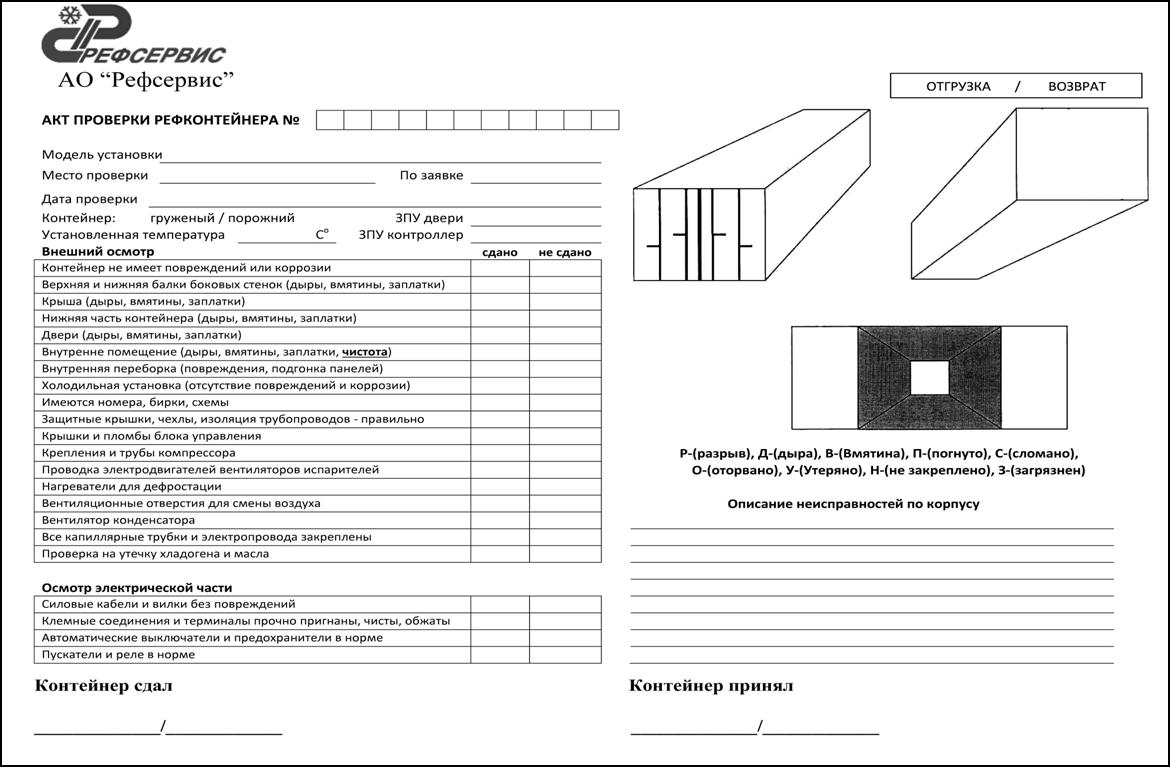 ___________________Приложение № 6 к ПравиламАкт выдачи груза(ФОРМА)__________________, в дальнейшем именуемое «Исполнитель», в лице _____________, действующего на основании ______________, и__________________, в дальнейшем именуемое «Грузополучатель», в лице _____________, действующего на основании ______________, в дальнейшем совместно именуемые «Стороны», составили настоящий акт выдачи груза (далее – Акт) к договору об оказании услуг от _______ № РЮ-6/____/______/РК (далее – Договор) о нижеследующем:1.	Стороны настоящим подтверждают факт выдачи Исполнителем груза Грузополучателю по Договору по заявке ____________ (наименование Заказчика) от ________ № _____ в соответствии со следующими показателями:-	Дата и время выдачи:_____________________________________________-	Место выдачи: ___________________________________________________-	Наименование груза (номер контейнера либо наименование груза): _______________________________________________________________________________-	Фактическое состояние груза: ______________________________________-	Состояние упаковки: _____________________________________________-	Масса груза: ____________________________________________________-	Опломбирование груза (номера пломб): _____________________________-	Товарно-сопроводительные документы (при наличии): __________________________________________________________________________-	Документы, предъявленные представителем Грузополучателя для приёмки груза: _____________________________________________________________________2.	Грузополучатель подтверждает, что груз выдан Исполнителем с исправными пломбами, в надлежащих месте и сроки. Грузополучатель не имеет претензий к Исполнителю._________________Приложение № 7 к ПравиламЗАЯВКА
на вывоз контейнера с грузом(ФОРМА)Грузополучатель: _______________________________________________________________Реквизиты Грузополучателя: _____________________________________________________Наименование груза и его характеристики: _________________________________________Вес груза нетто: _________ кгМесто получения контейнера(-ов) – железнодорожная станция назначения: _______________________________________________________________________________________________Экспедитор (наименование, адрес местонахождения, контакты): ______________________________________________________________________________________________________Контактное лицо: _________________________________________________________________Дополнительные условия (№ контейнера; необходимость подключения Gen-Set в т. ч.):____________________________________________________________________________________№ контейнера ______________ Тип контейнера (20’RH/40’RH) ___________________________Подключение Gen-Set (да/нет) на автотранспорте_______________________________________Дата и время предполагаемого начала выгрузки: ДД/ММ/ГГГГ ЧЧ:ММ____________________Точный адрес выгрузки, график работ, контактное лицо на месте выгрузки:
Адрес (город, улица, дом): __________________________________________________________9.	График работ (в формате с ХХ часов до ХХ часов):__________________________________10.	Контактное лицо на месте выгрузки (ФИО, контактный номер телефона): ______________________________________________________________________________________________11.	Плательщик (наименование, адрес места нахождения, контакты): _____________________12.	Место сдачи порожнего контейнера: ______________________________________________Я, __________________________, являясь представителем грузополучателя, предупреждён об ответственности за достоверность сведений, указанных в заявке.__________________________                                                   ________________________
(ФИО представителя грузополучателя)                                                     (Подпись)Заявка недействительна без схемы проезда
М.П.___________________Приложение № 8 к ПравиламАНКЕТА (форма)регистрационный № РЮ-6/____/_____/РК (присваивается АО «Рефсервис»)Наименование (полное и краткое) компании: _________________________________________________________________________________________________________________________Дата регистрации: _______________ Телефон:  ________________ Факс: _________________Официальный сайт в сети Интернет: http:// ____________________________________________E-mail:  _________________________________________________________________________Юридический адрес: _____________________________________________________________________________________________________________________________________________Почтовый адрес: _________________________________________________________________________________________________________________________________________________Фактический адрес: ______________________________________________________________________________________________________________________________________________Должность, фамилия, имя, отчество руководителя компании: ___________________________________________________________________________________________________________Документ(-ы), на основании которого (-ых) действует руководитель: ____________________________________________________________________________________________________Должность, фамилия, имя, отчество контактного лица: _______________________________ОГРН __________________________________________________________________________ИНН ___________________________________________________________________________КПП ___________________________________________________________________________ОКПО __________________________________________________________________________ОКТМО ________________________________________________________________________БИК ___________________________________________________________________________Наименование банка _____________________________________________________________Номер расчётного счёта ___________________________________________________________Корреспондентский счёт ______________________________________________________________________Руководитель организации _____________________________________________/__________/                                                                                                         (подпись, печать, Ф.И.О.)Примечание: Представление Заказчиком анкеты свидетельствует об ознакомлении и принятии им условий Правил оказания услуг, связанных с перевозкой грузов различными видами транспорта в рефрижераторных контейнерах, по акцептованным счетам-офертам. Текст Правил размещён на официальном сайте АО «Рефсервис» http://www.refservice.ru/ в разделе «Перевозка грузов».__________________ПАО БАНК ВТБ г. Москва Банк получателяПАО БАНК ВТБ г. Москва Банк получателяБИК044525187ПАО БАНК ВТБ г. Москва Банк получателяПАО БАНК ВТБ г. Москва Банк получателяСч. №30101810700000000187ИНН 7708590286КПП 770801001Сч. №4070281000042000006АО «Рефсервис»ПолучательАО «Рефсервис»ПолучательСч. №4070281000042000006Назначение платежа (Уважаемые клиенты! Просьба в графе «Назначение платежа» указывать реквизиты договора/анкеты)Оплата по счёту-оферте № ___ от __.__._____ за оказание услуг, НДС Назначение платежа (Уважаемые клиенты! Просьба в графе «Назначение платежа» указывать реквизиты договора/анкеты)Оплата по счёту-оферте № ___ от __.__._____ за оказание услуг, НДС Назначение платежа (Уважаемые клиенты! Просьба в графе «Назначение платежа» указывать реквизиты договора/анкеты)Оплата по счёту-оферте № ___ от __.__._____ за оказание услуг, НДС Назначение платежа (Уважаемые клиенты! Просьба в графе «Назначение платежа» указывать реквизиты договора/анкеты)Оплата по счёту-оферте № ___ от __.__._____ за оказание услуг, НДС №Наименование услугЕдиница измеренияКоличествоЦена, руб.Сумма, руб.Итого:Итого:Итого:Итого:Итого:НДСНДСНДСНДСНДСВсего к оплате:Всего к оплате:Всего к оплате:Всего к оплате:Всего к оплате:Товары, готовые к отправке, место, дата, времяТовары, готовые к отправке, место, дата, времяТовары, готовые к отправке, место, дата, времяТовары, готовые к отправке, место, дата, времяСтрана происхождения грузаТоварный кодМаркировкаКоличество мест, вид упаковкиВес брутто, кгВес нетто, кгОбъем, м3Размер упаковкиПункт отправленияВид транспортаТемпература перевозкиПункт назначенияКоличество контейнеровВентиляция перевозкиДополнительное страхование                да                                  покрытие                нетДополнительное страхование                да                                  покрытие                нетСуммаСуммаТребуемые документыТребуемые услугиТребуемые услугиОсобые отметки№п/пНомер контейнераТипо-размерНомер запорного устройстваФактический вес конт. с грузом, кг*Температура, Вентиляция, %Подпись Заказчика_______________        _______________________            подпись                                 расшифровка подписи«___» _________ 201___ г.м.п.Подпись Исполнителя__________        ___________________________            подпись                                 расшифровка подписи«___» _________ 201___ г.м.п.№ КРКНаименование услугиРеквизиты заявки Реквизиты заявки Период оказания услугиПериод оказания услугиМесто оказания услуги*Место оказания услуги*Наименование грузаКод груза по ГНГ 2007/ЕТСНГМасса груза, кг.Ед. изм. услугиКол-во, ед. изм.Стоимость, руб. № КРКНаименование услугиДата№дата началадата окончанияначалаокончанияНаименование грузаКод груза по ГНГ 2007/ЕТСНГМасса груза, кг.Кол-во, ед. изм.Стоимость, руб. Итого без учета НДСИтого без учета НДСИтого без учета НДСИтого без учета НДСИтого без учета НДСИтого без учета НДСИтого без учета НДСИтого без учета НДСИтого без учета НДСИтого без учета НДСИтого без учета НДСИтого без учета НДСИтого без учета НДСКроме того НДС 18%Кроме того НДС 18%Кроме того НДС 18%Кроме того НДС 18%Кроме того НДС 18%Кроме того НДС 18%Кроме того НДС 18%Кроме того НДС 18%Кроме того НДС 18%Кроме того НДС 18%Кроме того НДС 18%Кроме того НДС 18%Кроме того НДС 18%Всего с учетом НДС 18%Всего с учетом НДС 18%Всего с учетом НДС 18%Всего с учетом НДС 18%Всего с учетом НДС 18%Всего с учетом НДС 18%Всего с учетом НДС 18%Всего с учетом НДС 18%Всего с учетом НДС 18%Всего с учетом НДС 18%Всего с учетом НДС 18%Всего с учетом НДС 18%Всего с учетом НДС 18%Подпись Заказчика_______________        _______________________            подпись                                 расшифровка подписи«___» _________ 201___ г.м.п.Подпись Исполнителя______________        ______________________            подпись                                 расшифровка подписи«___» _________ 201___ г.м.пПодпись ГрузополучателяДолжность:_______________        _______________________            подпись                                 расшифровка подписи«___» _________ 201___ г.м.п.Подпись ИсполнителяДолжность:_______________        _______________________            подпись                                 расшифровка подписи«___» _________ 201___ г.м.п.